Н А К А З22.09.2014	№ 142Про проведення VІІІ міського турніру юних винахідників і раціоналізаторів для учнів 9-11-х класів загальноосвітніх навчальних закладів На виконання основних заходів Комплексної програми розвитку освіти м. Харкова на 2011-2015 роки та з метою подальшого вдосконалення системи роботи з обдарованими учнями, підвищення інтересу учнів до прикладної фізики та техніки, виявлення школярів, які мають нахили до винахідницької діяльності, розвитку творчих здібностей учнівської молоді НАКАЗУЮ:1. Затвердити:1.1. Умови  проведення VІІІ міського турніру юних винахідників                       і раціоналізаторів для учнів 9-11-х класів загальноосвітніх навчальних закладів – далі Турніру (додаток 1).1.2. Склад оргкомітету Турніру (додаток 2).1.3. Склад журі Турніру (додаток 3).2. Оргкомітету Турніру:2.1. Провести VІІІ міський турнір юних винахідників і раціоналізаторів для учнів 9-11-х класів загальноосвітніх навчальних закладів у два етапи:І (районний) етап – до 11 жовтня 2014 року;ІІ (міський) етап – 18 жовтня 2014 року на базі Харківської гімназії № 43 Харківської міської ради Харківської області. 2.2. Здійснити нагородження переможців Турніру.											18.10.20143. Науково-методичному педагогічному центру Департаменту освіти (Дулова А.С.) здійснити організаційно-методичне забезпечення проведення Турніру.До 18.10.20144. Відділу бухгалтерського обліку та звітності (Коротка Л.В.): 4.1. Підготувати та надати на затвердження кошторис витрат на організацію та проведення Турніру відповідно до Комплексної програми розвитку освіти м. Харкова на 2011-2015 роки в межах бюджетних призначень на зазначені цілі у 2014 році.До 03.10.20144.2. Забезпечити фінансування організації та проведення Турніру в межах затвердженого кошторису витрат.5. Управлінням освіти адміністрацій районів Харківської міської ради, керівникам навчальних закладів міської мережі:5.1. Довести інформацію щодо проведення VІІІ міського турніру юних винахідників і раціоналізаторів до педагогічних працівників та учнів підпорядкованих загальноосвітніх навчальних закладів.									   До 26.09.20145.2. Провести І (районний) етап Турніру.									   До 11.10.20145.3. Надати до Науково-методичного педагогічного центру Департаменту освіти інформацію про проведення І (районного) етапу та заявки на участь у             ІІ (міському) етапі Турніру.  До 14.10.20145.4. Сприяти участі учнів 9-11-х класів підпорядкованих загальноосвітніх навчальних закладів району у ІІ (міському) етапі Турніру.6. Директору Харківської гімназії № 43 Харківської міської ради Харківської області Ковальовій С.М. створити умови для проведення ІІ (міського) етапу Турніру.7. Інженеру з інформаційно-методичного та технічного забезпечення Науково-методичного педагогічного центру Гостінніковій А.С. розмістити цей наказ на сайті Департаменту освіти. 										        До 24.09.20148. Контроль за виконанням цього наказу покласти на заступника директора Департаменту освіти Стецюру Т.П.Директор Департаменту освіти                                        	О.І. ДеменкоЗ наказом ознайомлені:Стецюра Т.П.Дулова А.С.                                                    Коротка Л.В.                                                  Гостіннікова А.С.Ковальова С.М.Житник Б.О. 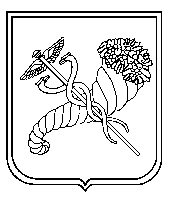 